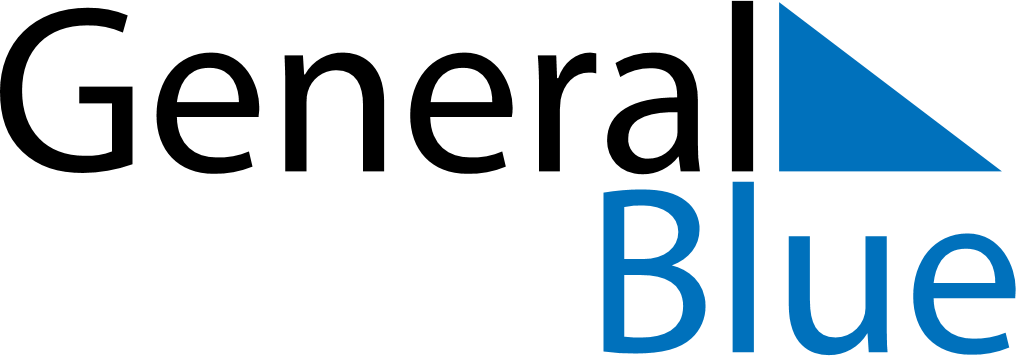 June 2024June 2024June 2024June 2024June 2024June 2024June 2024Jauharabad, Punjab, PakistanJauharabad, Punjab, PakistanJauharabad, Punjab, PakistanJauharabad, Punjab, PakistanJauharabad, Punjab, PakistanJauharabad, Punjab, PakistanJauharabad, Punjab, PakistanSundayMondayMondayTuesdayWednesdayThursdayFridaySaturday1Sunrise: 5:04 AMSunset: 7:12 PMDaylight: 14 hours and 7 minutes.23345678Sunrise: 5:04 AMSunset: 7:13 PMDaylight: 14 hours and 8 minutes.Sunrise: 5:04 AMSunset: 7:13 PMDaylight: 14 hours and 9 minutes.Sunrise: 5:04 AMSunset: 7:13 PMDaylight: 14 hours and 9 minutes.Sunrise: 5:04 AMSunset: 7:14 PMDaylight: 14 hours and 10 minutes.Sunrise: 5:04 AMSunset: 7:14 PMDaylight: 14 hours and 10 minutes.Sunrise: 5:03 AMSunset: 7:15 PMDaylight: 14 hours and 11 minutes.Sunrise: 5:03 AMSunset: 7:15 PMDaylight: 14 hours and 12 minutes.Sunrise: 5:03 AMSunset: 7:16 PMDaylight: 14 hours and 12 minutes.910101112131415Sunrise: 5:03 AMSunset: 7:16 PMDaylight: 14 hours and 13 minutes.Sunrise: 5:03 AMSunset: 7:17 PMDaylight: 14 hours and 13 minutes.Sunrise: 5:03 AMSunset: 7:17 PMDaylight: 14 hours and 13 minutes.Sunrise: 5:03 AMSunset: 7:17 PMDaylight: 14 hours and 14 minutes.Sunrise: 5:03 AMSunset: 7:17 PMDaylight: 14 hours and 14 minutes.Sunrise: 5:03 AMSunset: 7:18 PMDaylight: 14 hours and 14 minutes.Sunrise: 5:03 AMSunset: 7:18 PMDaylight: 14 hours and 15 minutes.Sunrise: 5:03 AMSunset: 7:19 PMDaylight: 14 hours and 15 minutes.1617171819202122Sunrise: 5:03 AMSunset: 7:19 PMDaylight: 14 hours and 15 minutes.Sunrise: 5:03 AMSunset: 7:19 PMDaylight: 14 hours and 15 minutes.Sunrise: 5:03 AMSunset: 7:19 PMDaylight: 14 hours and 15 minutes.Sunrise: 5:04 AMSunset: 7:20 PMDaylight: 14 hours and 15 minutes.Sunrise: 5:04 AMSunset: 7:20 PMDaylight: 14 hours and 16 minutes.Sunrise: 5:04 AMSunset: 7:20 PMDaylight: 14 hours and 16 minutes.Sunrise: 5:04 AMSunset: 7:20 PMDaylight: 14 hours and 16 minutes.Sunrise: 5:04 AMSunset: 7:20 PMDaylight: 14 hours and 16 minutes.2324242526272829Sunrise: 5:05 AMSunset: 7:21 PMDaylight: 14 hours and 16 minutes.Sunrise: 5:05 AMSunset: 7:21 PMDaylight: 14 hours and 15 minutes.Sunrise: 5:05 AMSunset: 7:21 PMDaylight: 14 hours and 15 minutes.Sunrise: 5:05 AMSunset: 7:21 PMDaylight: 14 hours and 15 minutes.Sunrise: 5:05 AMSunset: 7:21 PMDaylight: 14 hours and 15 minutes.Sunrise: 5:06 AMSunset: 7:21 PMDaylight: 14 hours and 15 minutes.Sunrise: 5:06 AMSunset: 7:21 PMDaylight: 14 hours and 15 minutes.Sunrise: 5:07 AMSunset: 7:21 PMDaylight: 14 hours and 14 minutes.30Sunrise: 5:07 AMSunset: 7:21 PMDaylight: 14 hours and 14 minutes.